MODELOANEXO IIPORTARIAO Diretor do Centro de Recursos Humanos, da Diretoria de Ensino – Região ___________________, da Secretaria da Educação, no uso da competência que lhe é conferida pelo artigo 37, inciso VII, alínea "a" do Decreto Nº 52.833, de 24 de março de 2008, com fundamento na Lei Complementar Federal nº 64 de 18 de maio de 1990, AFASTA o Sr(a). (nome completo do servidor(a), RG (número), (cargo/função-atividade), do (Nome do Quadro), classificado na (Nome da Unidade Escolar/Administrativa), da (Nome da Diretoria de Emsino/Coordenadoria), no período de 04/07/2020 a 04/10/2020, para concorrer ao cargo eletivo de (cargo e Esfera Municipal), à vista de seu requerimento, condicionado a entrega oportuna da Ata de Convenção do Partido e lista de candidatos aprovados.   _____________,aos_____de_______________ de___________ . ______________________________________________________(assinatura e carimbo do responsável pelo Órgão Subsetorial/Setorial)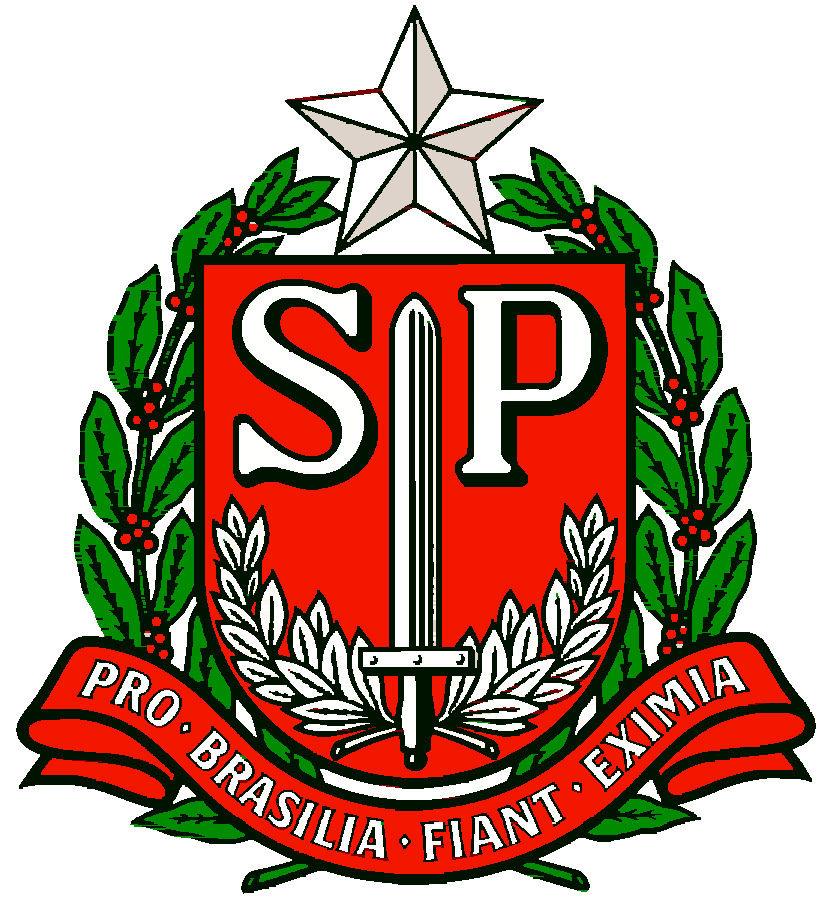 GOVERNO DO ESTADO DE SÃO PAULOSECRETARIA DE ESTADO DA EDUCAÇÃODIRETORIA DE ENSINO REGIÃO OSASCO